Colegio La Paz A.C.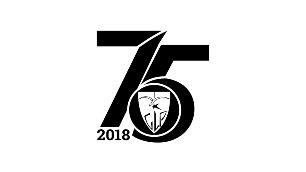 SecundariaTaller: CristologíaTrabajo de clase 09 de abrilToma de decisiones. Lee el siguiente relato y según las instrucciones contesta en la libreta lo que se te pide. (Valor 2 puntos)El pequeño y viejo avión en que volvíamos de una excursión turística ha sufrido una seria avería en los motores. El aeropuerto más próximo está aún a una hora de vuelo. No hay paracaídas. El piloto informa que la única posibilidad de supervivencia es perder peso. Ya nos hemos deshecho de todos los objetos y de todas las partes no vitales del avión. Pero no es suficiente: el piloto nos advierte de algo dramático: o algunas personas se van tirando del avión, o nos estrellamos todos. El piloto espera que no sean más de tres personas.Tú eres ese piloto. Haz una lista con todos, poniendo en primer lugar a los que deben ser salvados. Las últimas tres personas del grupo ¡y recuerda que tendrás que dar explicaciones de lo que has hecho!Estos son los pasajeros, con lo que se sabe de ellos. Es un viaje de antiguos alumnos, por lo que todos tienen la misma edad; el resto de la información es rigurosamente cierta.A: Un famoso actor y director de cine. Sus películas entusiasman al público de todo el mundo.B: Un campesino. Está de luna de miel junto a C.C: Una joven recién casada con B, ama de casa.D: Una joven embarazada, soltera, administrativa.E: Un científico. Sus investigaciones sobre el cáncer son muy prometedoras.F: Un brillante abogado. Es muy apreciado por sus clientes.G: Una gran prostituta de lujo. Es muy apreciada por sus clientes.H: Un conocido profesor de filosofía. Es muy apreciado por sus alumnos.I: Un misionero. Lleva años ayudando a la gente más necesitada.Revisa los textos bíblicos y contesta las preguntas. (valor 5 puntos)Las decisiones tomadas alrededor de la pasión y muerte de Jesucristo. Contesta. (valor 3 puntos)Mis decisionesDescribe 3 ejemplos de qué decisiones has tomado y qué consecuencias han tenido. (Deben estar contextualizadas en este ciclo escolar, puede ser contigo mismo, en la escuela, en la familia, con amigos)¿Qué decisión debes tomar para cambiar algún aspecto de tu vida, detállalo?A todos aquellos que no asistieron a la copa y que por ensayo salieron del salón entregar su libreta el viernes 12 de abril. Únicamente quien va a la Copa Rougier pueden entregarla el lunes 29 de abril. Personaje¿Qué decisión tomó?¿Por qué tomó esa decisión?¿Qué consecuencias tuvo esa decisión?Judas (Lc 22,3-6; 22,47-48; Mt 27,3-5)Pedro (Mt 26,69-75)Pilato (Lc 23, 13-25)María (Jn 19, 25-27)Con todas las situaciones alrededor de la pasión y muerte de Jesús. Haz una reflexión y concluye la decisión de Jesús.Con todas las situaciones alrededor de la pasión y muerte de Jesús. Haz una reflexión y concluye la decisión de Jesús.Con todas las situaciones alrededor de la pasión y muerte de Jesús. Haz una reflexión y concluye la decisión de Jesús.Con todas las situaciones alrededor de la pasión y muerte de Jesús. Haz una reflexión y concluye la decisión de Jesús.Jesús 